Гашение ВСД на платформе LeraDataЗаходим на платформу LERADATA, вводим логин и пароль: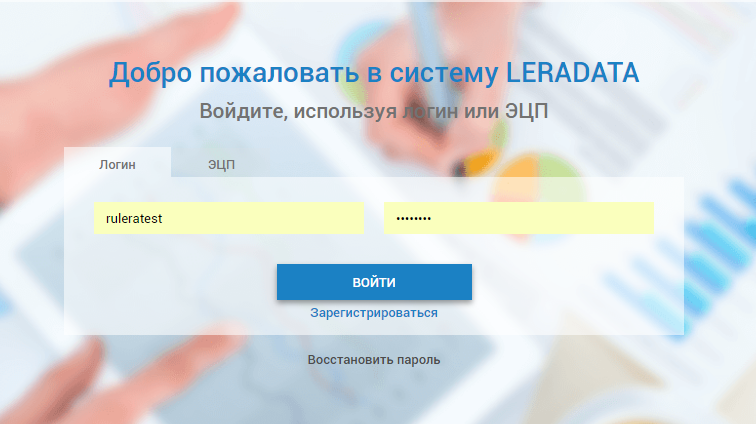 Рассмотрим гашение ВСД доступно с подраздела меню «Реестр ВСД».Нажмите в общем меню закладку «LeraData Меркурий» (1), далее выберите пункт «Реестр ВСД» (2):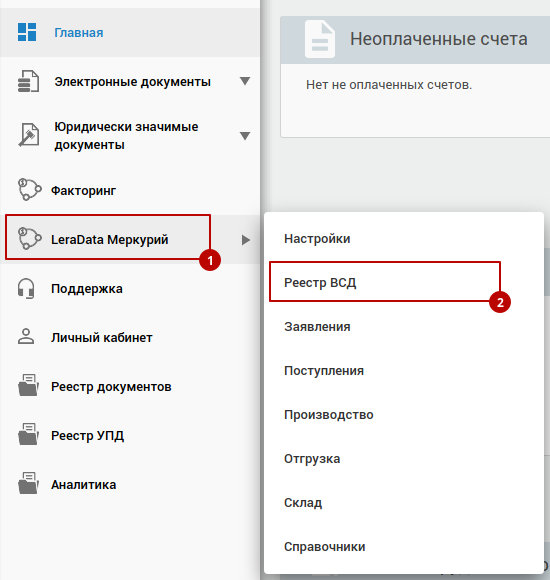 Для гашения входящей ВСД необходимо выбрать документ из списка который необходимо обработать. Вы можете ориентироваться на статус документа для поиска документа, а также использовать возможные фильтры поиска.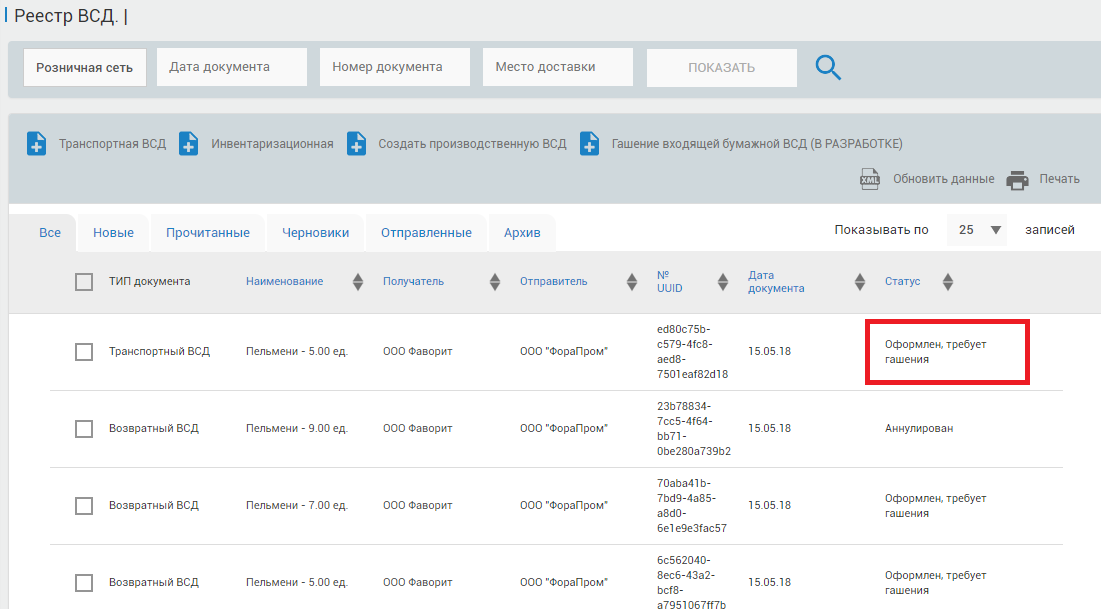 Нажмите на необходимый документ. После открытия документа будет доступна корректировка информации. 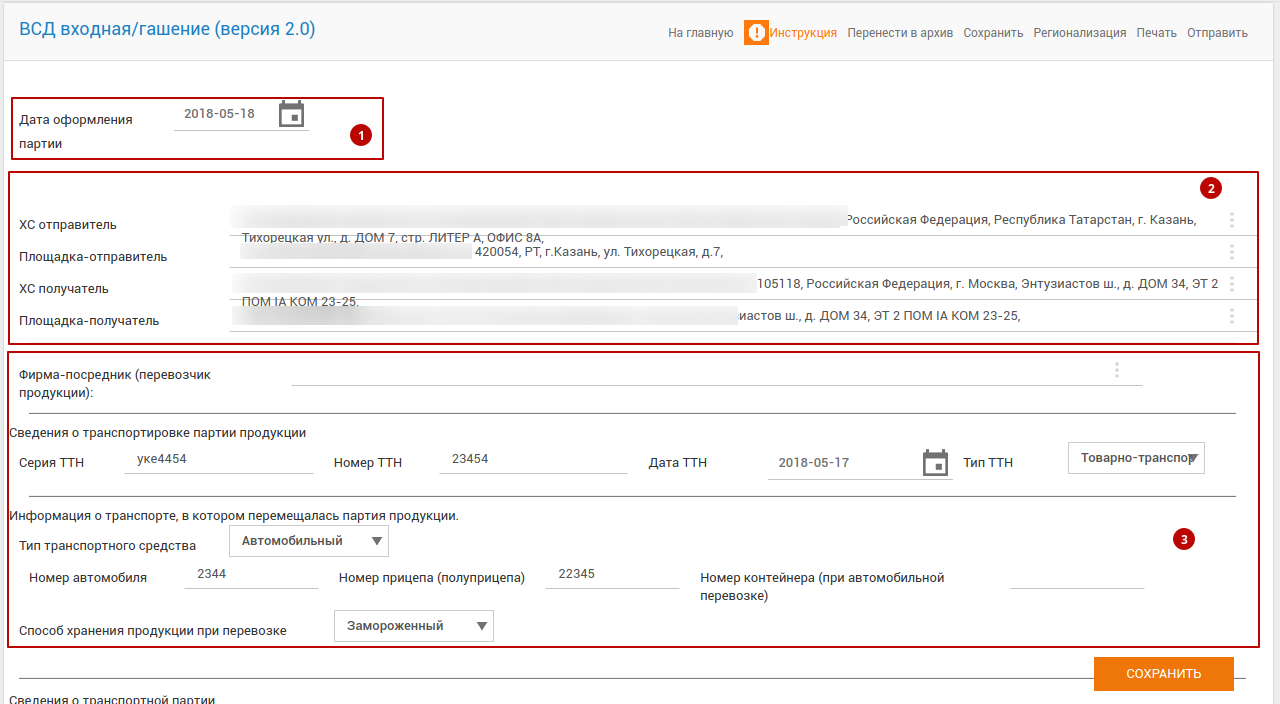 По умолчанию дата оформления партии (1) — текущая дата, Вы можете изменить ее по необходимости. Информация о ХС, а также площадках (2) и сведениях транспортировке (3) будет заполнена информацией из входящей ВСД. 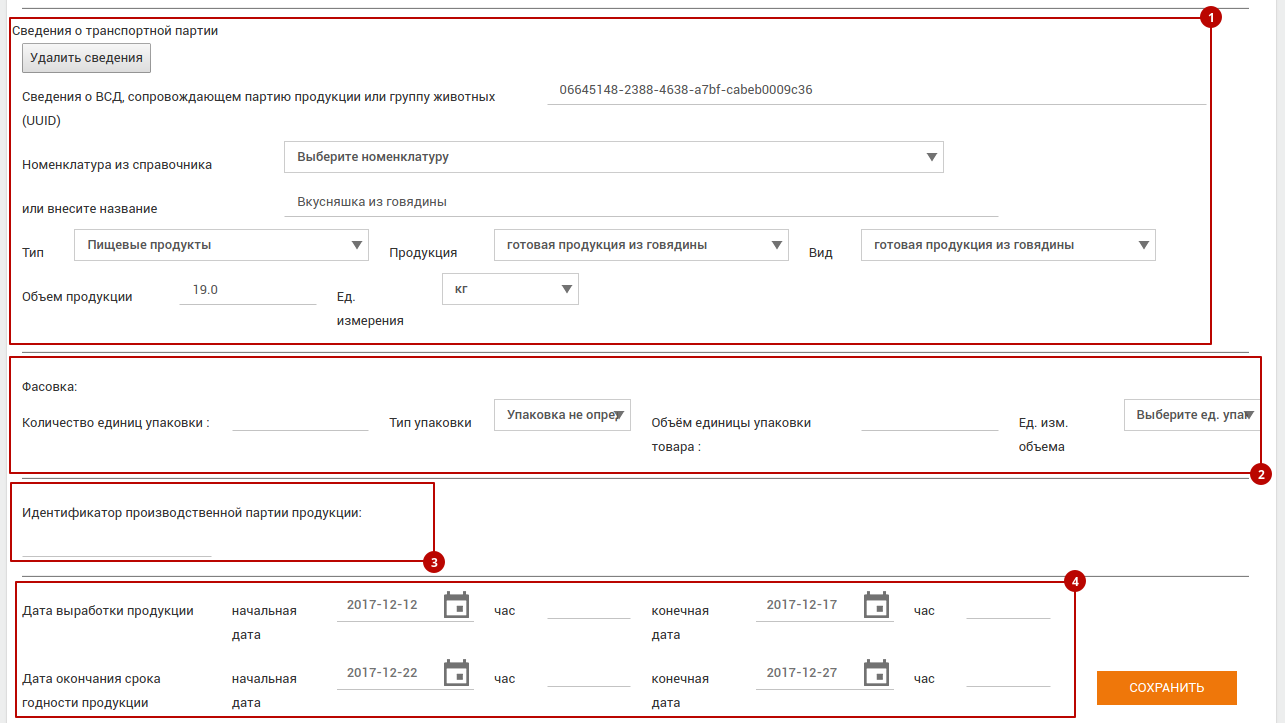 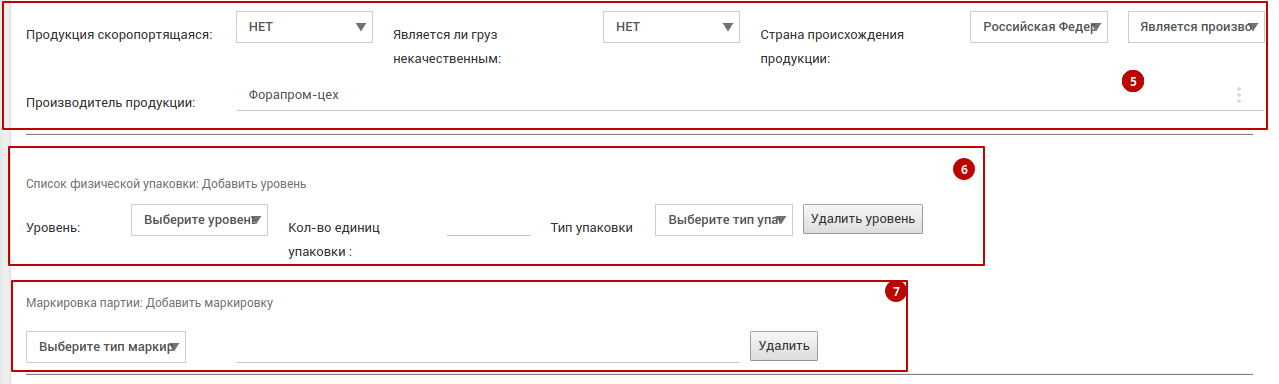 Также из входящей ВСД будет заполнена информация о транспортной партии (1), фасовке (2), идентификаторе производственной партии (3) и датах выработки продукции (4), информация о типе продукции , стране производства, производителе (5), упаковке (6), маркировке партии (7)Необходимо проверить корректность заполненной информации, в случае если вся информация корректна и не требует изменения Вы можете нажать «Сохранить» в правом верхнем или правом нижнем углу экрана. После сохранения будет доступна отправка документа. Обратите внимание, что отправка документа без правок несет за собой о полное гашение продукции. По необходимости Вы можете скорректировать информацию по ВСД после чего сохранить документ и нажать «Отправить» в правом верхнем углу.При наличии возврата продукции необходимо заполнить дополнительную информацию.Указать информацию о возврате Вы можете в информации возврата продукции: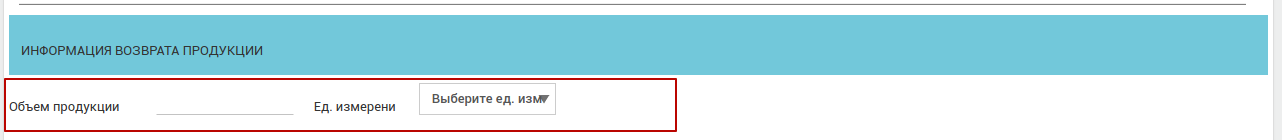 Первично необходимо указать объем продукции, а также единицы измерения.После переходим к заполнению информации о транспортной партии.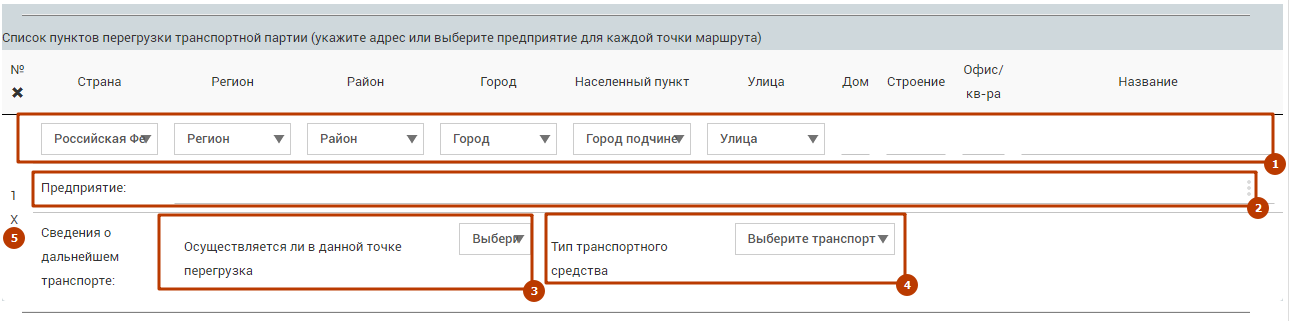 Вы можете указать информацию по маршруту следования транспорта в случае перегрузки товара на пути следования (При осуществлении перевозки с перегрузкой (мультимодальная перевозка)). Укажите страну, регион, район, город, населенный пункт, улицу, дом, строенные офис/кв-ру и название (1), или предприятие (площадку) (2). Ниже указаны сведения о дальнейшем транспорте — осуществлялась ли перегрузка в данной точке (3), а также тип транспортного средства (4). Удалить список пунктов можно нажатием на соответствующую кнопку (5).Следующий пункт заполнения сведений о ВСД, сопровождающем партию продукции или группу животных:Укажите информация о цель перемещения транспортной партии (1), Осуществлен контроль гос. ветврачом на соответствие требованиям (2), результат проведения ВСЭ (3), а также благополучие местности (4).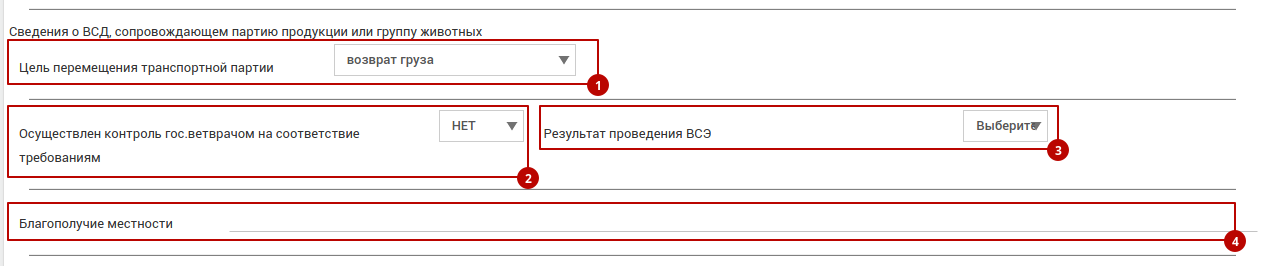 Далее при составлении возврата необходимо произвести Регионализацию.РегионализацияПосле заполнения всех позиций продукции и точек перегрузки, и сохранения документа, необходимо нажать "Регионализация", для занесения информации и условиях регионализации. В случае если какая-либо информация в документе внесена не корректно в верхней части страницы будет отображена информация об ошибках, которые необходимо исправить для корректного получения информации.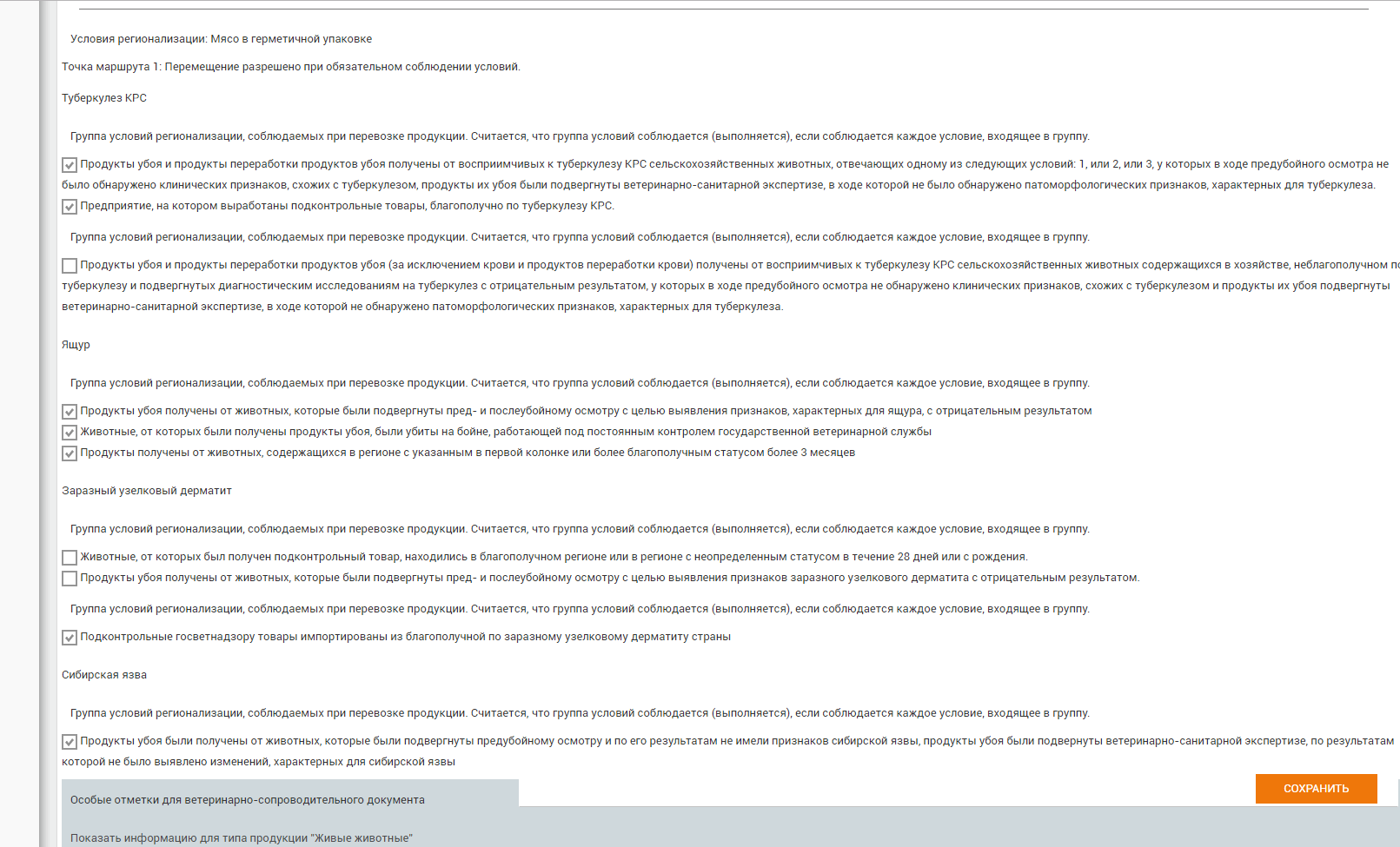 После загрузки информации необходимо выбрать условия регионализации, после чего сохранить документ.ВНИМЕНИЕ! ПРИ ПОВТОРНОМ СОХРАНЕНИИ данные о регионализации будут удалены.Следующий этап заполнение информации по особым отметкам для ветеринарно-сопроводительного документа (1), а также информации по типу продукции (2) и сопроводительных документах (3). Для заполнения данных элементов нажмите на наименование и в появившейся форме укажите необходимую информацию.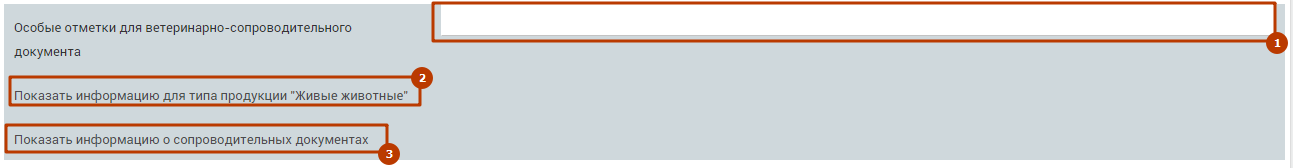 При несоответствии сведений указанных в ВСД и фактических сведений необходимо указать информацию о акте несоответствия.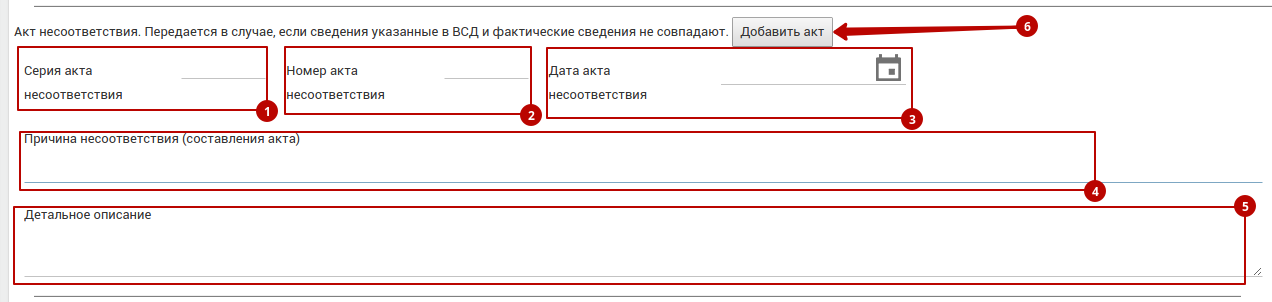 В таких случаях необходимо указать серию акта несоответствия (1), номер акта несоответствия (2), дату акта несоответствия (3), причину несоответствия (4), детальное описание (5). При необходимости Вы можете добавить еще один акт к текущему нажатием на кнопку «Добавить акт» (6).Далее необходимо указать соответствуют ли сведения о партии, указанной в ВСД, фактическим заполнив Тип документа (1), пользователя, указавшего результат соответствия (2), результат соответствия (3).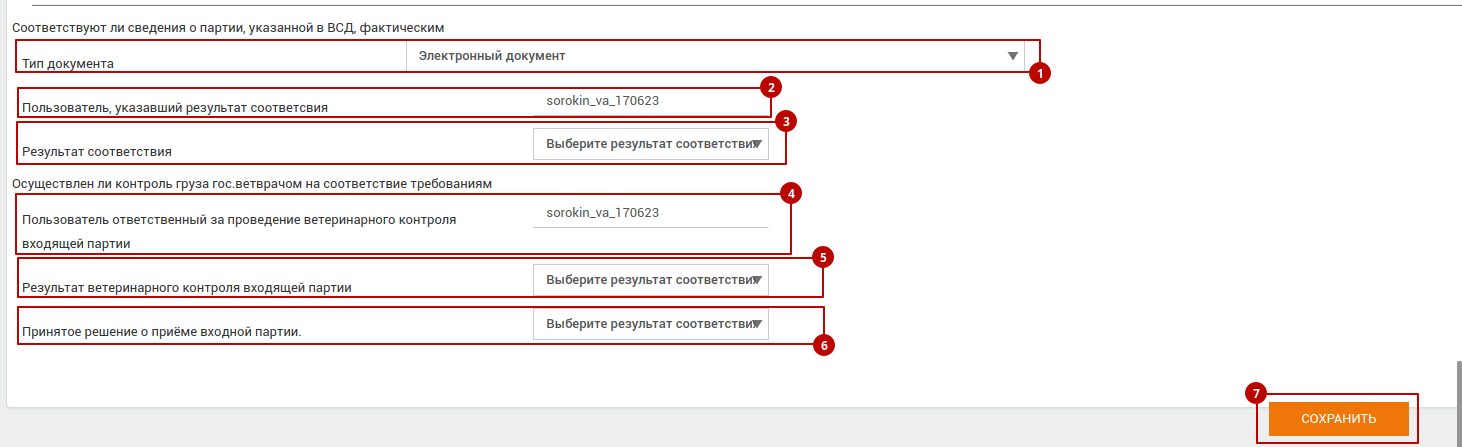 А также следует указать осуществлен ли контроль груза гос.ветврачом на соответствие требованиям заполнив пользователя ответственного за проведение ветеринарного контроля входящей партии (4), Результат ветеринарного контроля входящей партии (5),  принятое решение о приёме входной партии (6). После указания всей необходимой информации нажмите «СОХРАНИТЬ» (7).После сохранения отправьте документ нажав «Отправить» в правом верхнем углу.